Белецкая Надежда Владимировна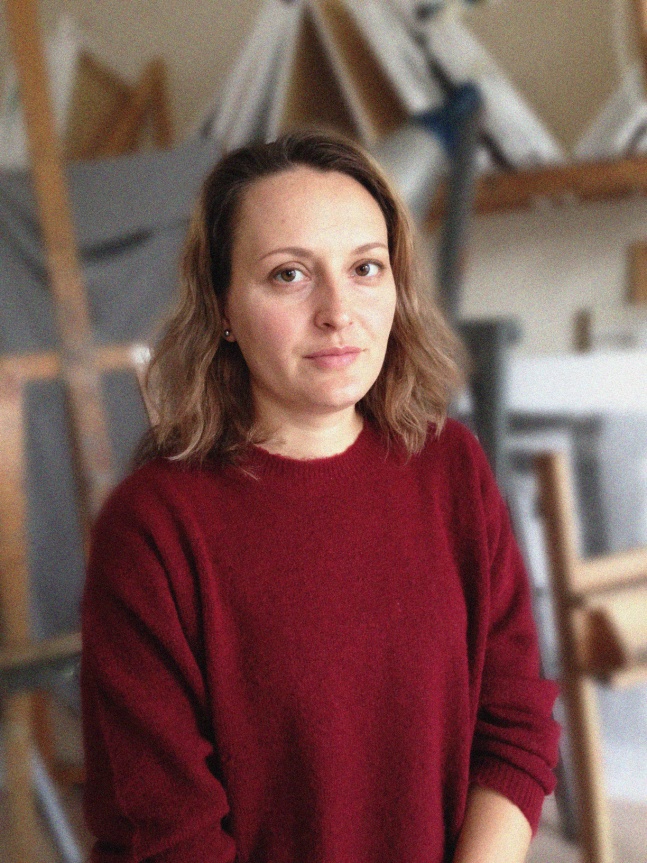  Родилась в 1984 году в городе Курганинске.   Кубанский художник- график,   педагог.1993-1998 г обучалась в художественной школе города Курганинска. Первыми преподавателем  привившим любовь к рисунку и живописи стал  Масколев А.Н., он же впервые познакомил с работой на пленере. В 2002 поступает в Кубанский государственный университет на факультет архитектуры и дизайна по специальности –«графический дизайн». Под руководством университетских педагогов  Пушкова В.Б., Юрикова В.В., Филипова А.Е. Надежда  стремительно пополняет багаж профессиональных знаний в области рисунка ,живописи, композиции, графического дизайна. В 2009 году блестяще защищает диплом под руководством доцента кафедры дизайна Мартиросова А.В.С 2006 года постоянная участница городских, краевых и международных художественных выставок. Ее работы на выставках представлены в различных техниках – масло, пастель, акварель, темпера, офорт, линогравюра, литография.В 2010 поступает в  Харьковскую академию дизайна и искусств по специальности  художник-график. Учась в академии под руководством известных педагогов  Юрченко О. А., Залищука   В. В.,  Хаванова В.А., Калашниковой Е.А.,  Шевченко Д.В.  Белецкая еще больше сосредотачивается  на сложной и прекрасной технике акварельной живописи. Ежегодные летние практики открыли перед ней  удивительный мир пленерной живописи. Поселок  Мезмай стал для для художника некой творческой Меккой. Редкий год обходится без этюдов, написанных в этом поселке. С 2014 года преподает в Краснодарском государственном институте культуры на кафедре академического рисунка и живописи.  Теперь уже она учит будущих художников-графиков всем премудростям акварельной живописи. Ее студенты лауреаты международного конкурса «Арт-Кавказ», участники краевых и городских художественных выставок.Белецкая Н.В. - лауреат международных конкурсов. Член Союза художников России. «Серия иллюстраций к рассказу неизвестного автора «Муравей»»  – 6 штук 20×16 см (бумага, графитный карандаш) – Краснодар 2015 г.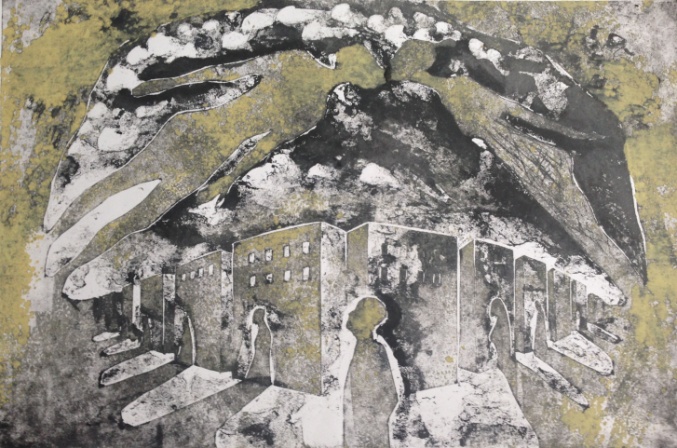 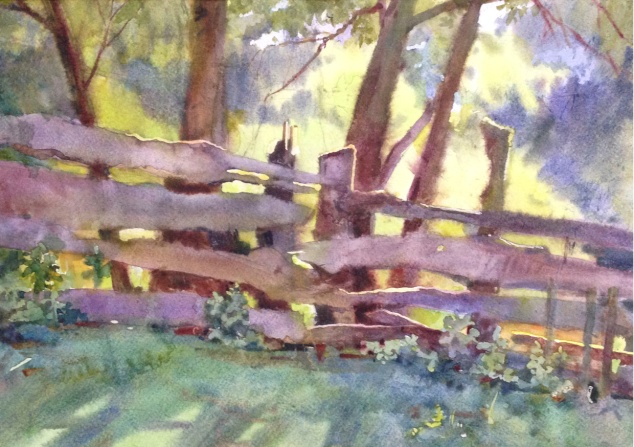 «Влюбленные»  70×80 см (гравюра на картоне) – Краснодар 2014 г«Околица»  28×38 см (бумага, акварель) – с. Мезмай 2018 г.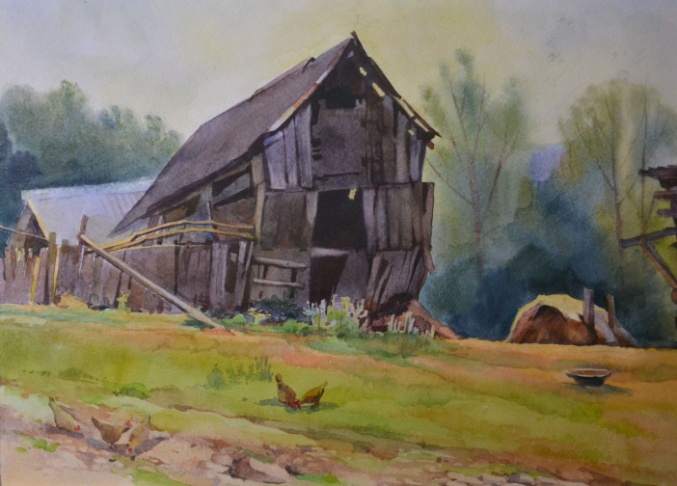 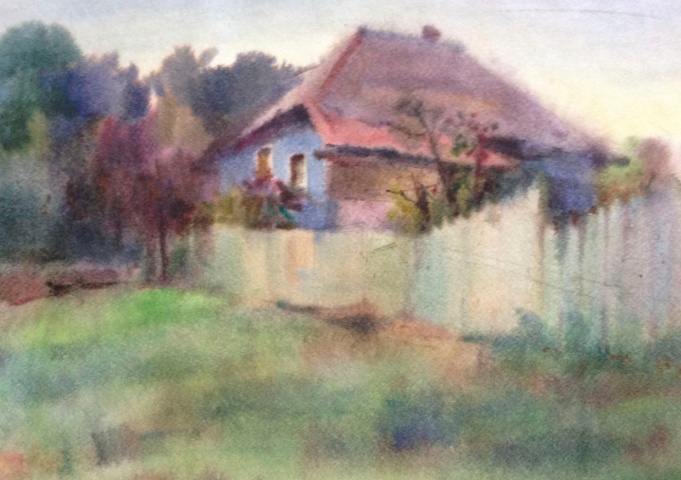 «Утро в Мезмае»  23×36 см (бумага, акварель) – с. Мезмай 2018 г.«Теплый вечер»  28×39 см (бумага, акварель) – с. Мезмай 2018 г.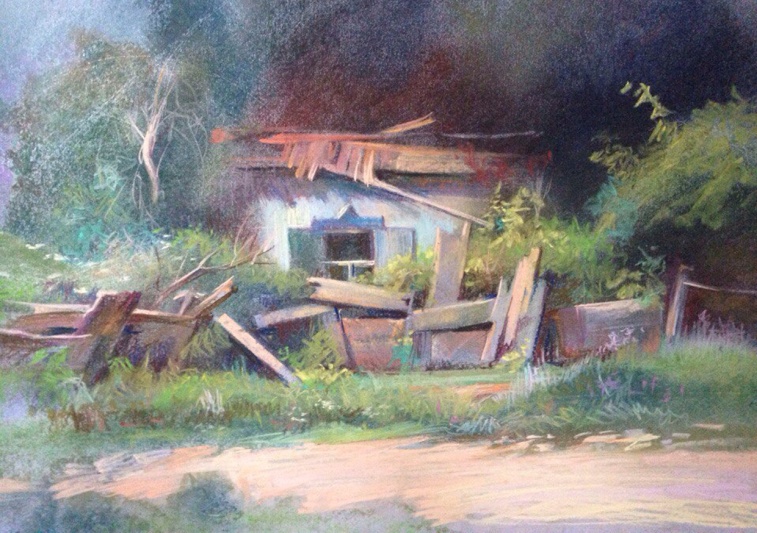 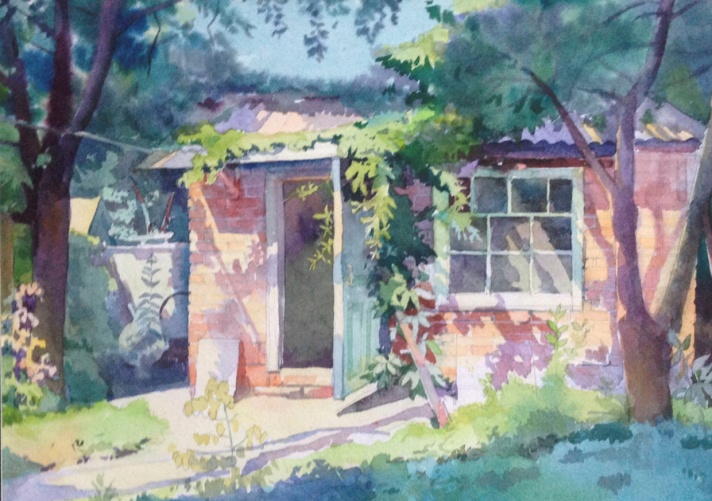 «Заброшенный дом»  23×36 см (бумага, пастель) – с. Мезмай 2018 г. «Летний дворик»  29×42 см (бумага, акварель) – Краснодар 2017 г.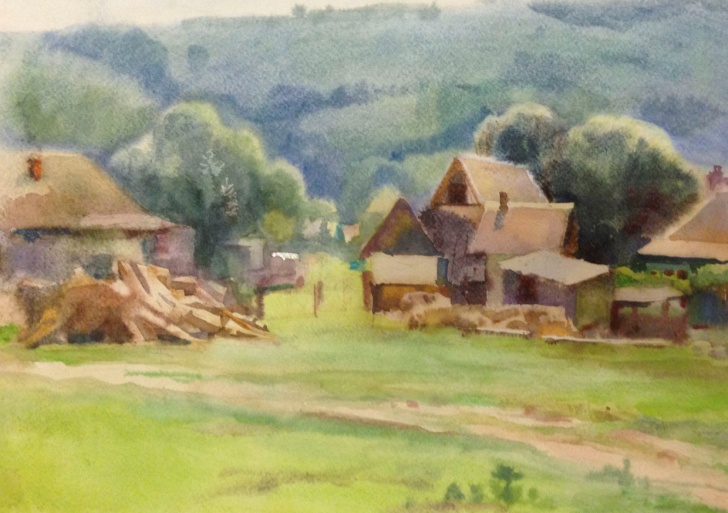 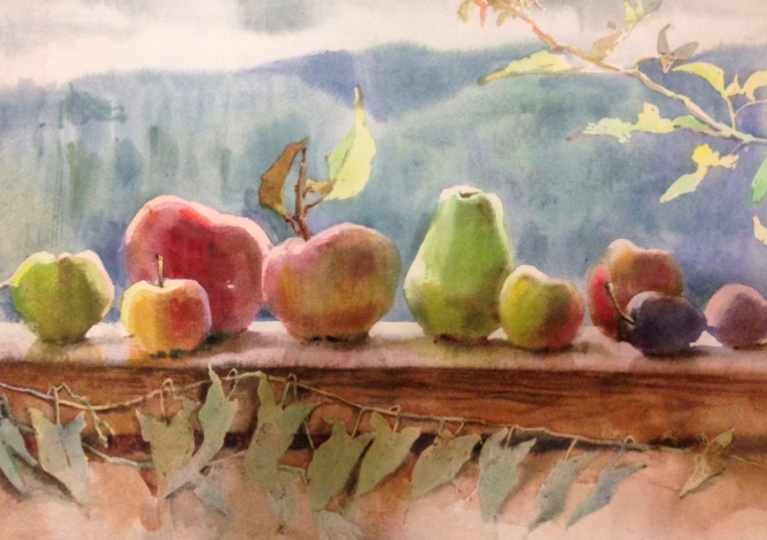 «Мезмай»  27×38 см (бумага, акварель) – с. Мезмай 2018 г.«Фрукты»  33×54 см (бумага, акварель) – с. Мезмай 2018 г.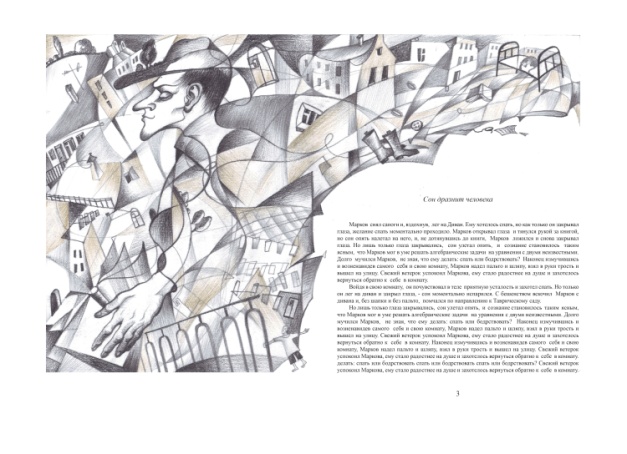 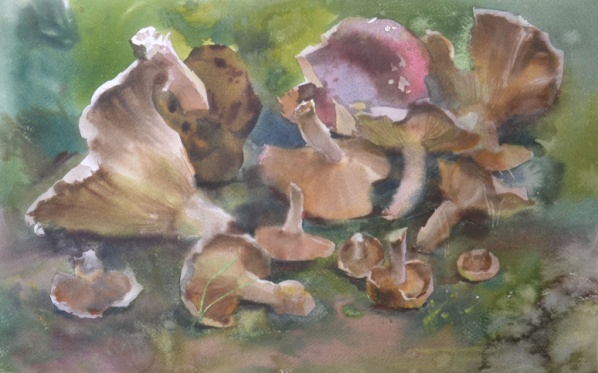 «Иллюстрация к рассказу Д. Хармса «Сон дразнит человека»»  26×37 см (бумага, цв. карандаши) – Краснодар 2015 г«Грибы»  30×47 см (бумага, акварель) – с. Мезмай 2019 г.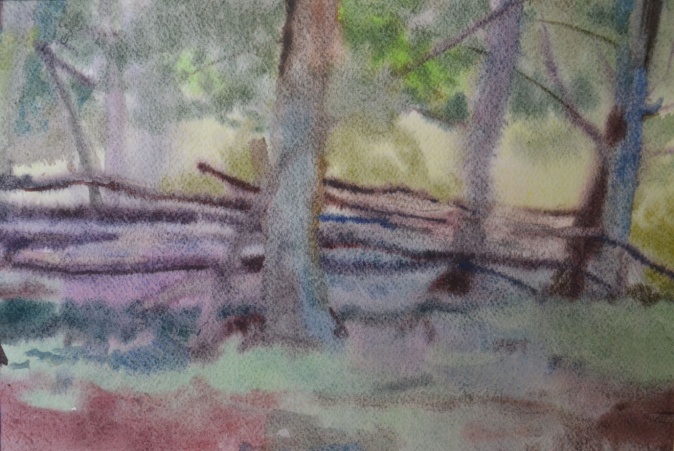 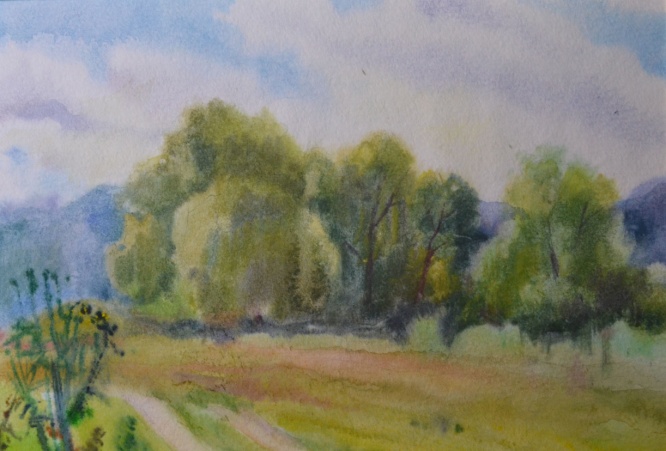 «Лесная изгородь»  21×33 см (бумага, акварель) – с. Мезмай 2017 г.«Полдень»  19×27 см (бумага, акварель) – с. Хамышки 2017 г.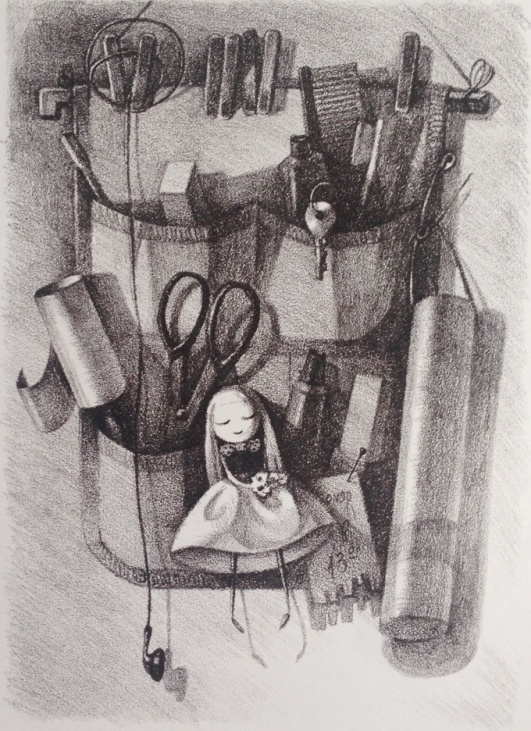 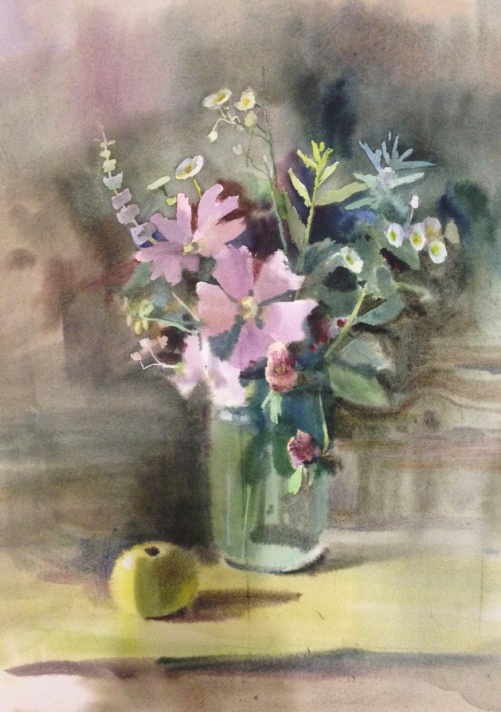 «Вещички»  42×29 см (литография) – Краснодар 2016 г.«Калачики»  39×28 см (бумага, акварель) – с. Мезмай 2018 г.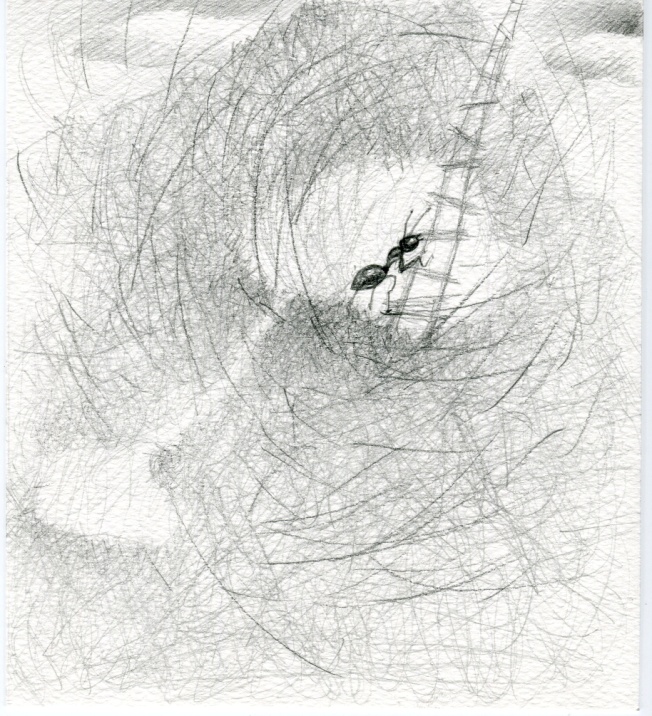 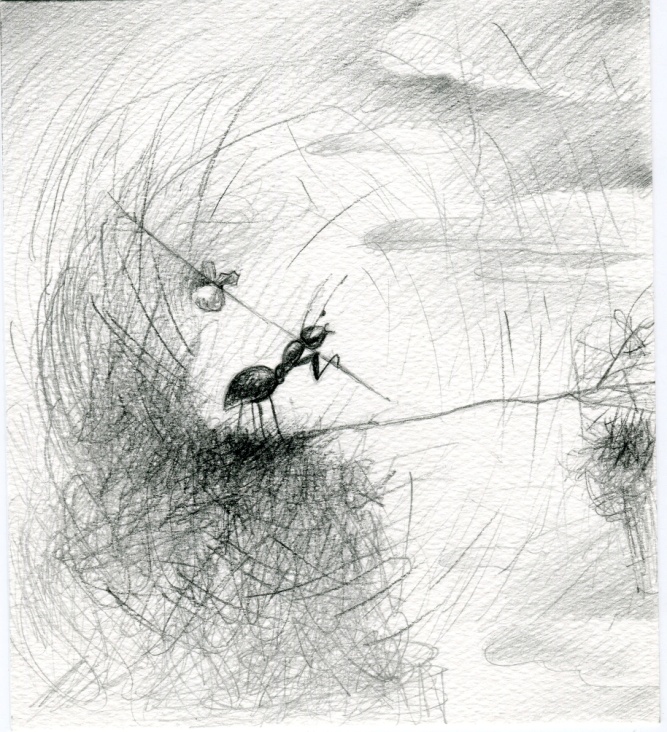 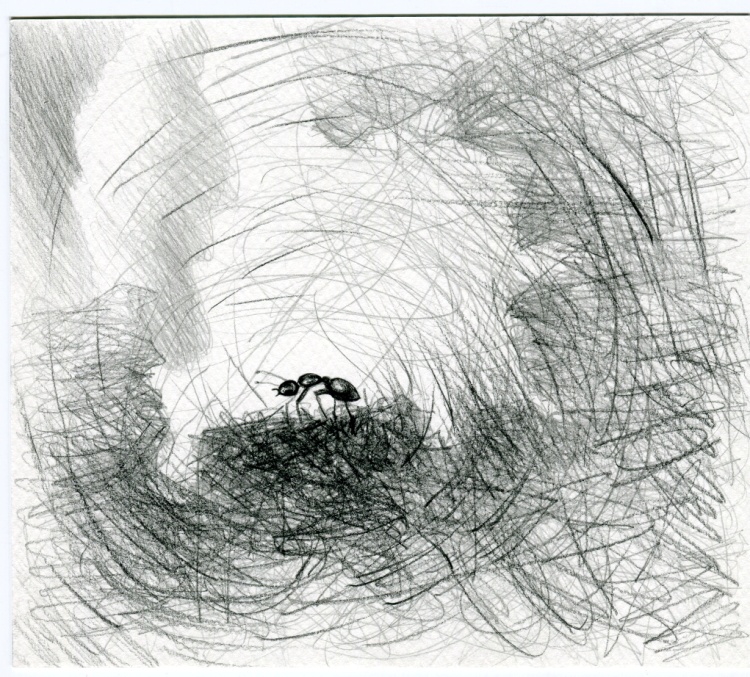 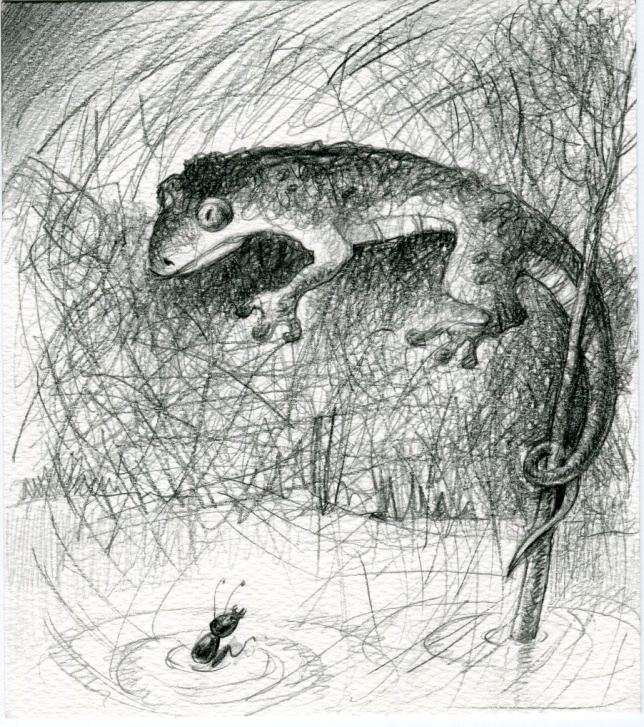 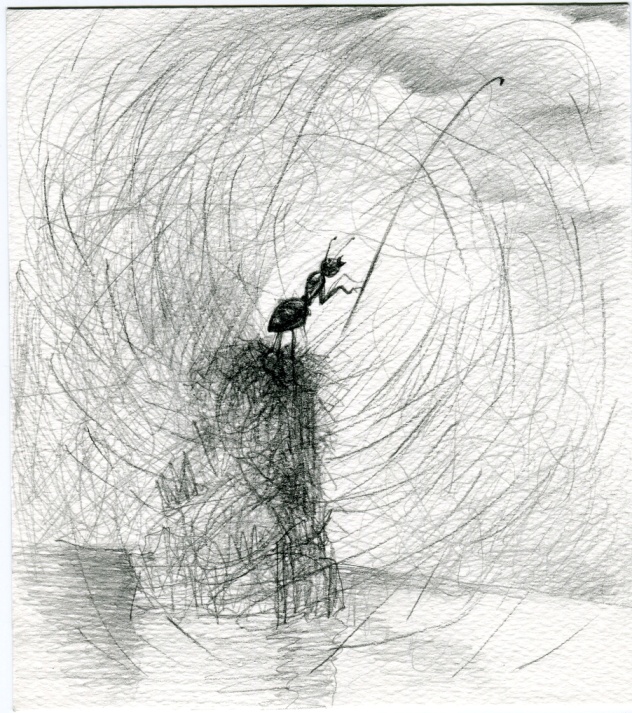 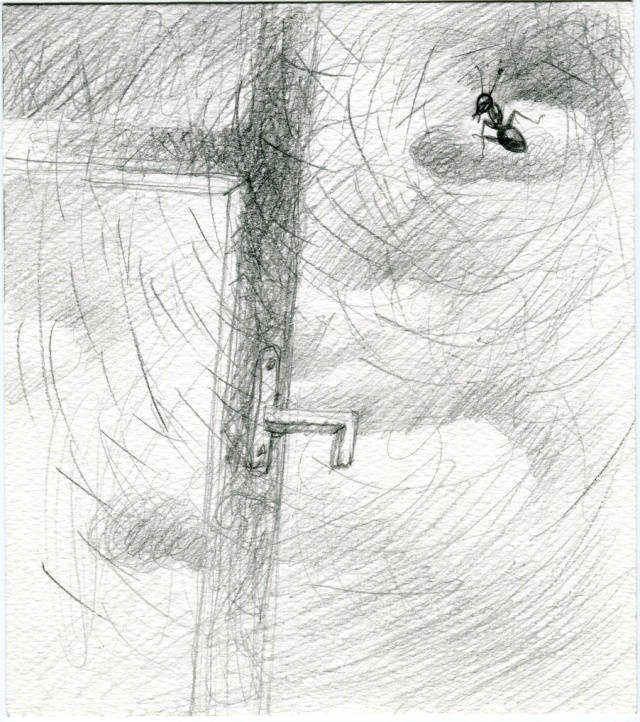 